Технологическая карта урокаПредмет: русский языкТема: Основа слова. Выделение в словах с однозначно выделяемыми морфемами окончания, корня, приставки, суффикса.Тип урока: открытие нового знанияЦель:  формировать у учащихся умение выделять основу в словах; находить в словах с однозначно выделяемыми морфемами основу (простые случаи), окончание, корень, приставку, суффикс.Планируемые результаты: Предметные: - различать однокоренные слова и различные формы одного и того же слова;-наблюдать за способами образования однокоренных слов;-добиваться формирования орфографической зоркости;Личностные:-ценностное отношение к совместной деятельности; -желание приобретать новые знания,  умения; -осознавать свои трудности и стремиться к их преодолению; -использовать и обогащать личный опыт.- воспитывать потребность пользоваться всем языковым богатством, совершенствуя свою устную и письменную речьМетапредметные: Регулятивные: понимать, принимать и сохранять учебную задачу, решать её под руководством учителя; составлять план действий для решения учебной задачи; осуществлять самоконтроль и самооценку учебных действий;Коммуникативные: формулировать собственное мнение, уметь оформлять свои мысли в устной форме; уметь слушать собеседника и вести диалог, высказывать свою точку зрения.
Познавательные: ориентироваться в материале учебника, находить нужную информацию, оценивать информацию, сравнивать, выделять общее и различное;Учебно-методическое обеспечение для учителя: учебник, ИКТ проектор, экран, презентация урока, домино, мнемокартинки Учебно-методическое обеспечение для учащихся: учебник, рабочая тетрадь, раздаточный материалХод урокаЭтапыДеятельность учителяДеятельность учащихсяОрганизация начала урока-Здравствуйте ребята. Меня зовут Ксения Игоревна. Сегодня урок русского языка у вас проведу я.-Ребята, проверьте, все ли у вас готово к уроку.Приветствуют.Проверяют готовность к уроку.I Мотивация к учебной деятельности- Сегодня к вам на урок я принесла волшебную коробку Орлят России...Потому что узнала, что совсем недавно вас приняли в это замечательное движение. Я вижу у вас у всех даже есть значки Орлят России.  -А кто такие Орлята России? Что они делают? К чему стремятся? Какие хорошие поступки совершают? Как учатся в школе? Мне очень интересно, расскажите мне, пожалуйста. -Давайте посмотрим видеоролик об этом движении. -Теперь вы не просто ученики, вы- в большой и дружной команде «Орлят России».  А это значит, что  вы соблюдаете Законы и правила орлятской семьи, обязаны стремиться к знаниям, быть первыми и лучшими. Быть патриотами своей страны, делать добрые дела, дружить  и гордо нести это звание. -В конце урока мы посмотрим, кто из вас самый активный, настоящий Орленок !  И в этом нам поможет наша коробка. Смотрят видео IIАктуализация знаний и пробное учебное действие-Ребята, а вы играли когда-нибудь в домино?-А знаете ли вы, историю этой игры? -Посмотрим на слайд. (СЛАЙД 1). -Игра домино впервые появилась в Китае, затем в 18 веке игра была привезена в Италию. В 19 веке домино стало одной из самых популярных игр в России. Все потому, что правила игры простые и понятные. - Давайте  мы с вами тоже поиграем в домино. (ДОМИНО НА ДОСКУ)  Только оно у нас будет не простое, а посмотрите какое.... оно у нас связано с русским языком. Ведь у нас идет урок русского языка. Оно из волшебной коробки.- Мы будем играть и повторять уже известные вам части слова. Какие морфемы вы уже знаете? Ответы детей.Играем в домино у доски. -Корень, суффикс, окончание, приставка.III Выявление места и причины затруднения-Итак, я ставлю первую карточку....(1- карточка с окончанием) А вы будете продолжать и рассказывать, что вы знаете об этой части слова.-Окончание. Что такое окончание? -Верно, что  за часть слова мы видим дальше? (Карточка 2) -Что такое корень слова?-Верно, какая морфема дальше нас встречает?КАРТОЧКА 3-Что такое суффикс?-Правильно. А какая еще часть слова осталась? Что такое приставка? КАРТОЧКА 4-Молодцы. Мы повторили все части слова. Для Орлят России вы очень даже не плохо справились! Посмотрите-ка, ребята, что это такое на последней карточке? Что это за знак такой? Кто-нибудь знает? КАРТОЧКА 5 ( левая часть -приставка, правая- знак основы. На самой первой карточке слева -знак ?)-Ваши предположения, как называется этот знак?Окончание- это изменяемая часть слова, которая образует форму слова и служит для связи слов в предложении или словосочетании. (Ребенок, который назвал правило, выходит ставит 2 карточку)-Корень- это значимая часть слова, в которой заключено лексическое значение однокоренных слов. (Ребенок, который назвал правило, выходит ставить 3 карточку)-Суффикс-это значимая часть слова, которая стоит после корня и служит для образования новых слов. Ребенок, который назвал правило, выходит ставить 4 карточку-Приставка - это  значимая часть слова, которая находится перед корнем и служит для образования новых словНе знаем. Ответы детей. IV Построение проекта выхода из затруднения-Как вы думаете, какие новые знания мы получим на уроке? Какая будет наша тема? - Чем же мы будем заниматься на уроке? -Узнать, еще одну часть слова. -Будем разбирать слова по составу, повторять изученные части слова и учиться находить новую морфему. V Реализация построенного проекта- Ребята, пришло время узнать новую часть слова.-Предлагаю посмотреть видео.ВИДЕО. -Как же называется эта часть слова без окончания? -А как вы думаете, почему именно окончание не входит в основу? Почему не приставка, не суффикс? -В основе слова должно заключаться его лексическое значение. Значение слова. Окончание в русском языке меняет только форму слова, оно не образует новые слова, не несет в себе его лексическое значение. Откроем учебник на стр. 95 и прочитаем правило.-Как же найти основу слова? -Значит какие части слова будут входить в основу?-Это важная часть слова, про которую нельзя забывать.-Вернемся к нашему домино. Название какой части было зашифровано ?. ФИЗМИНУТКАМы осанку исправляем
Спинки дружно прогибаем
Вправо, влево мы нагнулись,
До носочков дотянулись.
Плечи вверх, назад и вниз.
Улыбайся и садись.1 ученик читает. -Основа. -Не знаем. -Отделить окончание. -Корень, приставка, суффикс. Все, кроме окончания. -Это основа.VI Первичное закрепление с проговариванием во внешней речи-Откроем тетради. Запишем сегодняшнее число( четвертое декабря) , классная работа. -Начнем с минутки красивого письма. (Буква Сс)- Выполним задание 1.-Посмотрите на слайд, здесь у вас записаны предложения. Прочитаем их.1) Снег покрыл всю землю белым покрывалом.2) Дети с радостью играют в снегу.3)Под снегом скрыты садовые цветы. -Посмотрите, в каждом предложении есть выделенное слово.  Выпишите их, через запятую. -Вот уже и зима наступила у нас. На улице так красиво, все белоснежное. Вы уже чувствуете приближение праздника? Скоро уже будет елка во всех домах и подарки.  Мы все стали одеваться теплее чтобы не замерзнуть.-Ребята, сегодня мы с вами будем одевать наши слова. Интересно узнать как?-Посмотрите на эти слова, что вы можете о них сказать? Чем они отличаются друг от друга? Верно, выделим окончания в каждом слове. Окончание- это будет обувь слова. Достаю из волшебной коробки. (СРАЗУ ВСЕ, ЧТОБЫ НЕ ОТКРЫВАТЬ МНОГО РАЗ)-В слове снег какое окончание? Одеваем ботинки.-В слове в снегу? Одеваем обувь.-В слове под снегом? Одеваем.-Что еще можем выделить во всех этих словах? Корень - это будет свитер.-Какой? -У них у всех корень одинаковый .  Одеваем свитер всем словам.-Мы записали первую группу слов.-Смотрим следующие предложения. Это будет 2 группа. 1) Мы с семьей лепили снеговика.2) Подснежник-первый цветок, который не боится мороза.3) Медленно кружились редкие снежинки. -Записываем выделенные слова с красной строки через запятую. Сядьте все красиво, спинки выпрямили, рука, которая пишет лежит на парте. -Попробуем разобрать по составу первое слово. -С чего начинаем разбор? -В слове снеговика какое окончание? Надеваем ему обувь.-Следующий шаг?-Какой? Надеваем свитер.-Что еще можем выделить? Надеваем брюки. -Посмотрите, внимательно,  мы одеваем слова в зимнюю одежду, а можем ли мы вот так выйти на улицу зимой? Чего же не хватает слову? -Верно, последняя часть слова, о которой мы не можем забыть -основа. Это будет куртка. Мы никак не можем выйти зимой без куртки.-Разбираем слово подснежник. Кто выйдет к доске, покажет нам разбор и оденет слово?(Разбираем пошагово)-Как вы думаете, какая часть одежды будет обозначать приставку? -Не забываем про чтоо?- Последнее слово снежинки. -Теперь наши слова тоже не замерзнут. -Посмотрите на эти 3 слова. Какой у них корень?-А откуда пришла вдруг буква Ж в последних двух словах? Была же Г. Может все таки они не однокоренные?  -Обратите внимание на эти группы слов. Кажется, они такие одинаковые. Но что их все таки отличает друг от друга? Почему мы их записали в 2 разные группы? - Верно, значение  слов в 1 группе не меняется, как был снег, так и остался снег и ничего другого мы не представляем. -Во второй группе были слова с разным значением, но все они образовались от одного и тоже слова. Какого?   -Разомнем наши пальчики, чтобы работать дальше. Возьмите ручку и катаем ее, затем быстро. Поднимаем подушечками пальцев и опускаем.Пальчиковая РАЗМИНКА Прописывают.Записал упражнение 1. 1 ученик читает. Записывают. Снег, в снегу, под снегом.-Окончанием. -Нет, меняется только форма слова только окончание. Выделяем.-Нулевое.-у. -ом.-Корень.снег-Выделяем.1 ученик читает.Снеговика, подснежник, снежинки. -С окончания.-а.-Корень.-снег-Суффиксы. -ов, ик.-Куртки.1 ученик выходит.-Нулевое окончание, снеж-корень, ник-суффикс, под-приставка. -Шапка.-Основу. Все слово. Надеваем куртку. 1 ученик по желанию делает разбор у доски. И-окончание , снеж-корень, инк-суффикс. Основа-снежинк.-Одинаковый. -Происходит чередование букв. -В 1 группе меняется только форма слова, а во второй меняется все значение этих слов. -Снег.VII Самостоятельная работа с самопроверкой по эталону-Сейчас я предлагаю вам проверить свои знания и выполнить самостоятельную работу на листочках. -Подпишите их. Ваша задача: разобрать слова по составу. -Не забываем, что наши слова должны быть одеты правильно. -После задания вы видите 3 смайлика. Попробуйте оценить сами себя, раскрасив нужный любым цветом. -Смайлик с улыбкой -все получилось, второй смайлик-были затруднения в работе, 3 смайлик, грустный- нужно еще раз изучить состав слова. -Передайте листочки с последних парт. Ученики выполняют самостоятельную работу на листочках. Разбери слова по составуШкола, подводный, травка.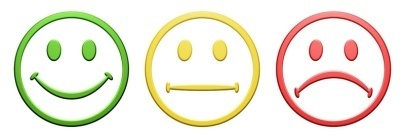 VIIIВключение в систему знаний и повторенийРабота в парах- Ребята, посмотрите на карточки, которые я раздала вам. Выполним задание в парах. У вас дан корень слова -корм- и схемы. Вам нужно подумать, обсудить с соседом по парте и записать под эти схемы 2 слова с таким же корнем. -Вспомните правила работы в паре. Не кричим, иначе другие услышат, работайте вместе, прислушивайтесь друг к другу. -Какие же слова получились?Работают в парах. -Кормушка, прикорм.IX Рефлексия учебной деятельностиДомашнее задание-Молодцы. Нашим друзьям животным и птицам нужно помогать зимой. Им тяжело в это время. Как вы думаете, как Орлята России помогают птицам? -Давайте вспомним, какие новые знания мы получили на уроке? - Что входит в основу? -Что не входит в основу и почему?-Что несет в себе основа? - И так, что такое основа?-Вы отлично справились со всеми заданиями -вы настоящие Орлята. -А теперь хотите узнать, кто из вас был самым активным, самым старательным Орленком на уроке? - Для этого нужно открыть волшебную коробку Орлят России. -Кто самый смелый? Идемте, скорее.Спасибо за урок.- Вы отлично поработали на уроке.  -Запишем домашнее задание упр. 179 на стр. 95. -Делают кормушки, подкармливают птиц, участвовать в акциях, которые проходят в школе " Помоги животным". -Часть слова-основу.-В основу входит приставка, корень, суффикс-В основу не входит окончание, так как не несет лексического значения. - Основа несет в себе лексическое значение слова.-Часть слова без окончания, в которой заключено его лексическое значение. -Хотим.-Подходят и смотрят в зеркало. 